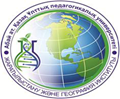 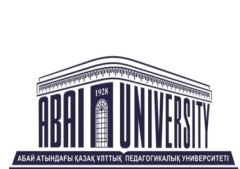 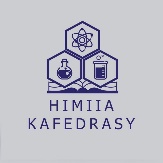 ҚАЗАҚСТАН РЕСПУБЛИКАСЫ ҒЫЛЫМ ЖӘНЕ ЖОҒАРЫ БІЛІМ МИНИСТРЛІГІАБАЙ АТЫНДАҒЫ ҚАЗАҚ ҰЛТТЫҚ ПЕДАГОГИКАЛЫҚ УНИВЕРСИТЕТІЖАРАТЫЛЫСТАНУ ЖӘНЕ ГЕОГРАФИЯ ИНСТИТУТЫХИМИЯ КАФЕДРАСЫАҚПАРАТТЫҚ ХАТ«ХИМИЯ ҒЫЛЫМЫ МЕН ХИМИЯЛЫҚ БІЛІМ БЕРУДІҢ ЗАМАНАУИ АСПЕКТІЛЕРІ: ТЕОРИЯСЫ ЖӘНЕ ПРАКТИКАСЫ» х.ғ.д., профессор, МАИН және ҚРҰҒА академигі Н.А.Бектеновтың және х.ғ.д., профессор, РЖА корреспондент мүшесі Г.И.Мейірованың 70 – жылдық мерейтойларына арналған ІІI Халықаралық ғылыми-тәжірибелік конференция                                      Алматы қ., 15-16 мамыр 2024 ж.Сіздерді 2024 жылдың 15-16 мамыр аралығында «Химия ғылымы мен химиялық білім берудің заманауи аспектілері: теориясы және практикасы» тақырыбындағы х.ғ.д., профессор, МАИН және ҚРҰҒА академигі Н.А.Бектеновтың және х.ғ.д., профессор, РЖА корреспондент мүшесі Г.И.Мейірованың 70 – жылдық мерейтойына арналған ІІI Халықаралық ғылыми-тәжірибелік конференцияға қатысуға шақырамыз.Конференцияның мақсаты – ғалымдарды, докторанттарды, магистранттар мен студенттер арасындағы ғылыми байланыстарды кеңейту және жас ғалымдардың шығармашылық әлеуетін дамыту.Конференцияның жұмыс тілдері: қазақ, орыс, ағылшын. ҰЙЫМДАСТЫРУ КОМИТЕТІКаймулдинова К.Д. – г.ғ.д., профессор,                   Мукатаева Ж.С. – х.ғ.к., қауымд. Абай ат. ҚазҰПУ-ң Жаратылыстану және              профессор, Химиягеография институтының директоры;	               кафедрасының  меңгерушісі      Чинибаева Н.С. – х.ғ.к., аға оқытушы                      Нүсіпақынова М.Б. – магистр, оқытушы      Нурахметова А.Р. – п.ғ.к., доцент                           Ахтаева М.Б. – магистр, оқытушыСагимбаева А.Е. - х.ғ.к.,  аға оқытушы                   Сырымбетова Г.П. – магистр, оқытушы                    Оразбаева М.А. - х.ғ.к.,  аға оқытушы                    Бектас Ж.С. - магистр, оқытушыСадыков К.А. – магистр, оқытушы                       Адал С. - магистр, оқытушы      Конференция бағдарламасы пленарлық, секциялық және қорытынды отырыстардың жұмыстарынан тұрады. Секциялар келесі бағыттар бойынша болады:1. ХХІ ғасырдағы химия ғылымының даму ерекшелігі (Әзілбек Л. – магистр, оқытушы: kchemestry.konf15.05@mail.ru +7 7772077191)2. Заманауи білім беру кеңістігіндегі оқыту мен тәрбиенің теориясы және әдістері (Сырымбетова Г.П.. – магистр, оқытушы: kchemestry.konf15.05@mail.ru +7 7476714770) 3. Орта мектепте іргелі пәндерді оқытудың жағдайы (Адал С. – магистр, оқытушы: kchemestry.konf15.05@mail.ru +7 7762570220)4. Колледж және жоғары оқу орындарында химиялық білім берудің қазіргі жағдайы мен болашағы (Бектас Ж.С. – магистр, оқытушы: kchemestry.konf15.05@mail.ru +7 7752708782)Қатысу нысаны: күндізгі (пленарлық отырыста сөз сөйлеуші немесе ZOOM пайдалана отырып тыңдаушы ретінде қатысу)Қатысуға өтінім. Конференцияға қатысу үшін тіркелу кезеңі 25.04.2024 ж. дейін өтеді. Конференцияға қатысушының тіркеу формасы (№ 1 қосымшада), сонымен қатар жинаққа арналған секциялар бойынша баяндамалардың материалдарын қатысушылар 2024 жылғы 25 сәуіріне дейін (хаттың тақырыбында «Халықаралық конференция» деп көрсете отырып) 3 тілдің бірінде (қазақ, орыс, ағылшын) секциялық бағыттар бойынша kchemestry.konf15.05@mail.ru электронды почтасына жіберуі тиіс. Материалдарды рәсімдеуге қойылатын талаптар. Мақаланың көлемі 3-5 бет. Материал Word мәтіндік редакторында бір интервал аралығында Times New Roman-да, қаріптің 12 өлшемінде терілуі тиіс. Параметрлері: жоғарғы жиегі - 2 см, төменгі жиегі - 2 см, сол жағы - 3 см, оң жағы - 1,5 см. Сызбалар, графиктер, формула, диаграммалар, суреттер және өзге де графикалық материалдар Word мәтіндік редакторының құралдарымен қара-ақ нұсқада (2003 жылғы нұсқадан жоғары емес) немесе векторлық графика бағдарламаларында (Adobe Illustration Corel Draw) орындалуы және міндетті түрде электрондық редакциялауға мүмкіндік берілуі тиіс. Кестенің графикалық материалдарында мәтіндегі сілтемелер, реттік нөмірі мен атауы болуы тиіс. Формулалар Mc Office қосымшасындағы MachType бағдарламасында теріледі және мақала бір стильде жазылады. Мәтіндегі бастапқы көздерге сілтемелер қолданылған дереккөздер тізімінен нөмір және дәйексөз кезінде бет нөмірлері көрсетіле отырып, квадрат жақшада жазылады; тізім (МЕМСТ 7.1-2003 бойынша ресімделеді) мақаланың соңында орналастырылады (№ 2 қосымша). Мақала құрылымы мыналарды қамтиды: ӘОЖ , түзету-сол жақ шет бойынша жүргізіледі, шрифттің қалыңдығы жартылай қалың.  Мақала атауы (тақырып) мақаланың мәні мен мазмұнын көрсетіп, оқырман назарын аударуы керек. Атауы қысқа, ақпаратты болуы керек және қысқартулар болмауы керек. Тақырыптың оңтайлы ұзындығы - 5-7 сөз (кейбір жағдайларда 10-12 сөз) болуы керек. Мақала атауы жартылай қалың әріп пен кіші әріптермен, жолдың – ортасына жазылады.  Мақала авторы - аты-жөні, ғылыми дәрежесі, ғылыми атағы, атқаратын қызметі, жұмыс орны, қаласы, елі, байланыс телефоны, email көрсетіледі. Авторлар туралы мәліметтер кіші әріптермен, жол ортасына жазылады.  Аңдатпа көлемі 150 сөзден аспайды және аңдатпа мен мақала тақырыбы, авторлар жөніндегі ақпарат 3 тілде жазылуы қажет. Мақала жазылған тілдегі аңдатпа мақаланың басына, ал қосымша екі тілдегі аңдатпа мен мақала тақырыбы, авторлар жөніндегі ақпарат мақаланың соңына, пайдаланылған әдебиеттерден соң жазылуы тиіс. (№ 2 қосымша) Кілт сөздері: 3-5 сөз немесе сөз тіркестері. Мақаланың мазмұны: Кіріспе. Бастапқы деректер және зерттеу әдістері. Нәтижелері. Тұжырымдар. Әдебиеттер тізімі.  Барлық қатысушыларға олардың конференцияға қатысқанын растайтын сертификаттар беріледі. Конференцияның баяндамалары http://kaznpu.kz/сайтында электронды жинақ түрінде жарияланады. Ұйымдастыру комитетінің шешімі бойынша іріктелген мақалалар (баяндамалар) Абай атындағы ҚазҰПУ-дың «Химия сериясы» Хабаршысында жариялау үшін ұсынылатын болады. Конференцияны ұйымдастыру комитеті конференция жұмысының негізгі бағыттарынан тыс мәлімделген баяндамаларды және жоғарыда аталған талаптарды қанағаттандырмайтын мақалаларды қабылдамауға құқылы. Мәтін стилистикалық және техникалық тұрғыдан өңделуі керек. Ұйымдастыру комитеті материалдардың мәтінін өңдемейді. Бір автордан үш мақаладан артық қабылданбайды. Мақалалар тегін қабылданады. БАЙЛАНЫС АҚПАРАТЫҰйымдастыру комитетінің мекен-жайы: 050000, Алматы қ., Абай көшесі 56б, Абай атындағы қазақ ұлттық педагогикалық университеті, Химия кафедрасы 718 каб. Байланыс тұлғалары: ұйымдастыру жұмыстары, мақалаларды жариялау сұрақтары бойынша: +7702 550 02 88 - Оразбаева Меруерт Аргынгазиевна, ++7775 391 12 91 Нүсіпақынова Маржан Бақтиярқызы, +7702 410 73 73 – Ахтаева Маржан Бахитовна.Қосымша 1Конференцияға қатысушыларды тіркеу формасыҚосымша 2 Мақала қолжазбасын рәсімдеу үлгісіӘОЖ  классификатор бойынша нөмірді көрсетуМАҚАЛАНЫҢ АТАУЫ 1*Аты, әкесінің аты, тегі, 2 Аты, әкесінің аты, тегі1* жұмыс орны (аффиляция), қала, ел, email2 жұмысорны (аффиляция), қала, ел,emailАңдатпа. Көлемі 150 сөзден аспайтын аңдатпа. Көлемі 150 сөзден аспайтын аңдатпа. Көлемі 150 сөзден аспайтын аңдатпа. Көлемі 150 сөзден аспайтын аңдатпа. Көлемі 150 сөзден аспайтын аңдатпа. Көлемі 150 сөзден аспайтын аңдатпа. Көлемі 150 сөзден аспайтын аңдатпа. Көлемі 150 сөзден аспайтын аңдатпа. Көлемі 150 сөзден аспайтын аңдатпа. Көлемі 150 сөзден аспайтын аңдатпа. Көлемі 150 сөзден аспайтын аңдатпа. Көлемі 150 сөзден аспайтын аңдатпа. Көлемі 150 сөзден аспайтын аңдатпа. Көлемі 150 сөзден аспайтын аңдатпа. Көлемі 150 сөзден аспайтын аңдатпа. Көлемі 150 сөзден аспайтын аңдатпа. Көлемі 150 сөзден аспайтын аңдатпа. Көлемі 150 сөзден аспайтын аңдатпа. Көлемі 150 сөзден аспайтын аңдатпа. Көлемі 150 сөзден аспайтын аңдатпа.  Түйін сөздер: 5 сөздер немесе сөз тіркестері. Мақала мәтіні. Мақала мәтіні. Мақала мәтіні. Мақала мәтіні. Мақала мәтіні. Мақала мәтіні. Мақала мәтіні. Мақала мәтіні. Мақала мәтіні. Мақала мәтіні. Мақала мәтіні. Мақала мәтіні. Мақаламәтіні. Мақала мәтіні. Мақала мәтіні. Мақала мәтіні. Мақала мәтіні. Мақаламәтіні. Мақаламәтіні. Мақала мәтіні. Мақала мәтіні. Мақала мәтіні. Мақала мәтіні. Мақала мәтіні. Мақала мәтіні. Мақала мәтіні. Мақала мәтіні. Мақала мәтіні. Мақала мәтіні. Мақала мәтіні.Кесте 1- Кесте атауыМақала мәтіні. Мақала мәтіні. Мақала мәтіні. Мақала мәтіні. Мақала мәтіні. Мақала мәтіні. Мақала мәтіні. Мақаламәтіні. Мақала мәтіні. Мақала мәтіні. Мақала мәтіні. Мақала мәтіні. Мақала мәтіні. Мақала мәтіні. Мақала мәтіні. Мақала мәтіні. Мақала мәтіні.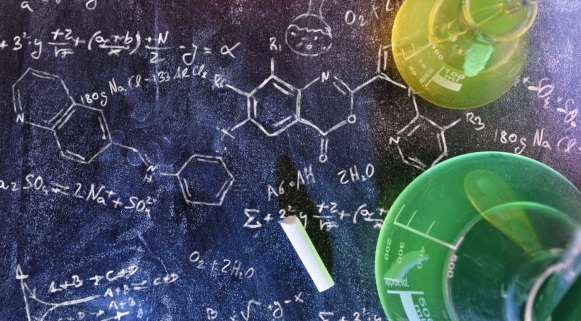 Сурет 1. Сурет атауыМақала мәтіні. Мақала мәтіні. Мақала мәтіні. Мақала мәтіні. Мақала мәтіні. Мақала мәтіні. Мақала мәтіні. Мақала мәтіні. Мақала мәтіні. Мақала мәтіні. Мақала мәтіні. Мақала мәтіні. Мақала мәтіні. Мақала мәтіні. Мақала мәтіні. Мақала мәтіні. Мақала мәтіні. Пайдаланылған әдебиеттер тізімі: 1. Зельдович Я.Б., Бучаченко А.Л., Франкевич Е.Л. Магнитно-спиновые эффекты в химии и молекулярной физике // Успехи физ. наук. – 1988. – Т.155. – №1. – С. 3–45. 2. Johnson R.C., Merrifield R.E., Avakian P., Flippen R.B. Effects of magnetic fields on the mutual annihilation of triplet excitons in molecular crystals // Phys. Rev. Lett. – 1967. – V.19. – №2. – P. 285–287.НАЗВАНИЕ СТАТЬИ1* И.О. Фамилия,  2И.О. Фамилия1* место работы (аффиляция), город, страна, email2 место работы (аффиляция), город, страна, emailАннотация. Аннотация объемом не более 150 слов. Аннотация объемом не более 150 слов. Аннотация объемом не более 150 слов. Аннотация объемом не более 150 слов. Аннотация объемом не более 150 слов. Аннотация объемом не более 150 слов. Аннотация объемом не более 150 слов. Аннотация объемом не более 150 слов. Аннотация объемом не более 150 слов. Аннотация объемом не более 150 слов. Аннотация объемом не более 150 слов. Аннотация объемом не более 150 слов. Аннотация объемом не более 150 слов. Аннотация объемом не более 150 слов. Ключевые слова: не более 5 слов.THE TITLE OF ARTICLE1*N.P. Surname,  2N.P. Surname1* place of work (affiliation), city, country, email2 place of work (affiliation), city, country, emailAbstract. Abstract no more than 150 words. Abstract no more than 150 words. Abstract no more than 150 words. Abstract no more than 150 words. Abstract no more than 150 words. Abstract no more than 150 words. Abstract no more than 150 words. Abstract no more than 150 words. Abstract no more than 150 words. Abstract no more than 150 words. Abstract no more than 150 words. Abstract no more than 150 words. Abstract no more than 150 words. Abstract no more than 150 words. Abstract no more than 150 words. Abstract no more than 150 words. Abstract no more than 150 words. Abstract no more than 150 words. Abstract no more than 150 words. Abstract no more than 150 words. Abstract no more than 150 words. Abstract no more than 150 words. Abstract no more than 150 words. Abstract no more than 150 words.Keywords: no more than five words.1. Автордың тегі, аты, әкесінің аты2. Баяндама атауы3. Баяндама ұсынылатын конференция тақырыбының бөлімі4. Жұмыс орны, ғылыми дәрежесі, атағы5.Индексі көрсетілген толық пошталық мекен-жайы6. Қала коды көрсетілген байланыс телефоны7. E-mail8. Конференция отырыстарында баяндама жасауыМәтінМәтінМәтінМәтінМәтінМәтінМәтінМәтін